Što je MS Access?Osnovni objekti koji se kreiraju u MS Accessu jesu: ____________, ________________, ______________, ____________.Što je primarni ključ?Upit je _________________________________________.Izvještaj je ______________________________________.Program MS Access nalazi se unutar paketa ________________________.Dokumente MS Accessa prepoznat ćemo po nastavku ___________.Modeli baza podataka mogu biti: 							.Obrasci služe za _______________________________.Da li je MS Access sustav za upravljanje bazama ili baza podataka?Nabroji prednosti RELACIJSKE  BAZE podatakaNa slici je baza podataka Knjižnica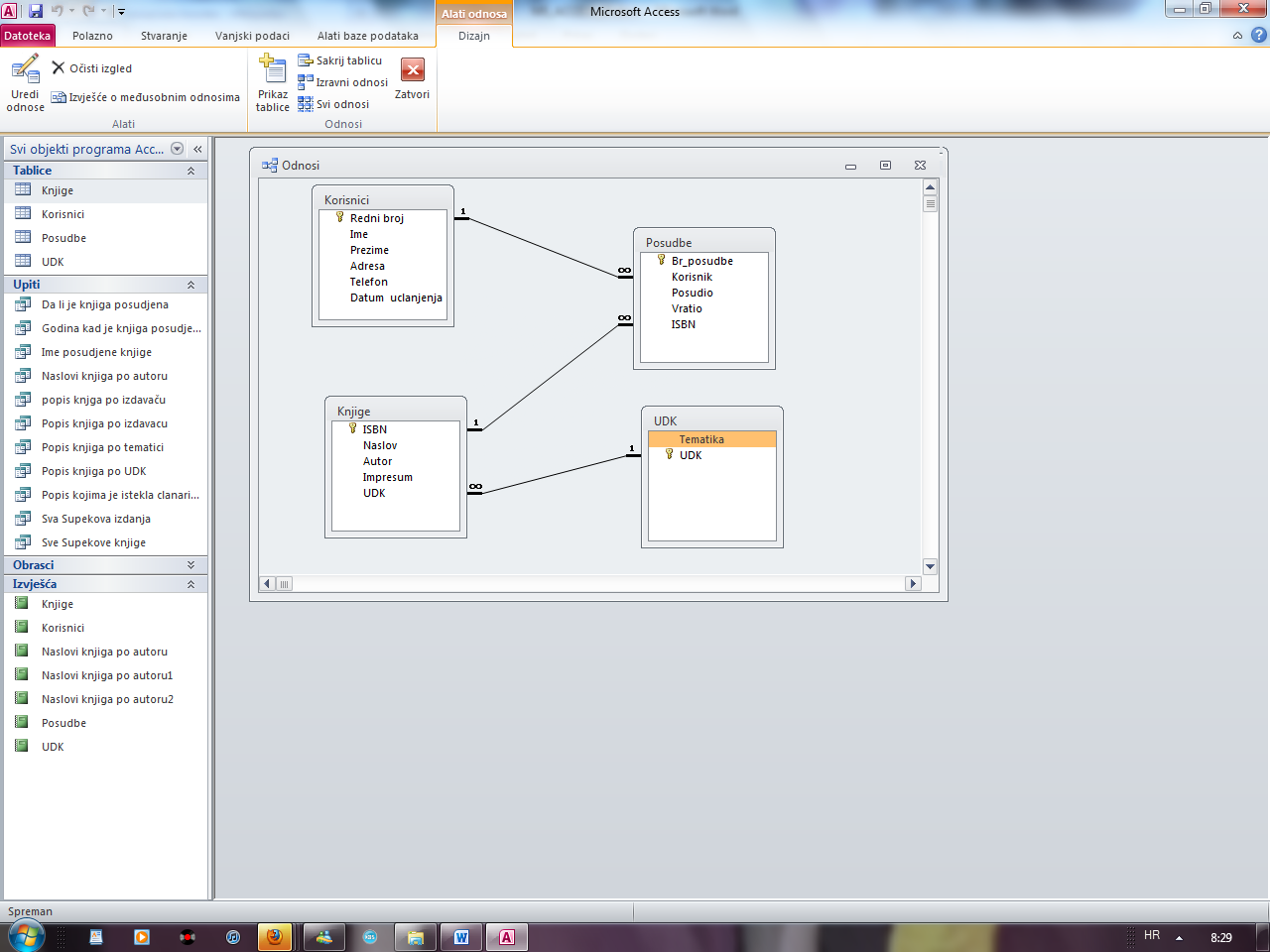 Koliko ukupno polja vidimo na slici? 			Koliko ukupno primarnih ključeva vidimo na slici						Odredi:5 atributa za entitet FILMOVI. Primarni ključ u prethodnom pitanju je 				 U bazi podataka Filmovi povežite ove tri tablice relacijskim vezama.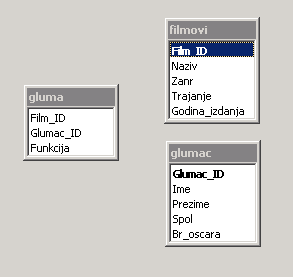 Pojedino polje u tablici možemo proglasiti primarnim ključem. Što nam to osigurava?Pregled samo jedne tabliceZaštitu od virusaZaštitu od brisanja zapisaJedinstvenost zapisaPovežite crtama nazive objekata i njihovu zadaću:IzvještajUpitObrazacomogućuje biranje, sortiranje, izdvajanje podatakaomogućuje unos i pohranu podatakagrafičko sučelje između korisnika i bazeomogućuje oblikovanje ispisa odabranih podataka